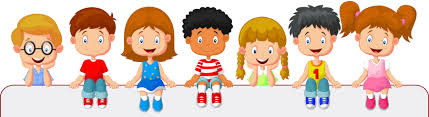 ФАКТИЧНА КІЛЬКІСТЬ ВИХОВАНЦІВ У ЗАКЛАДІ-  30ФУНКЦІОНУЄ 3  ГРУПИ: РІЗНОВІКОВАСТАРШОГО ДОШКІЛЬНОГО ВІКУКОРОТКОТРИВАЛОГО ПЕРЕБУВАННЯ